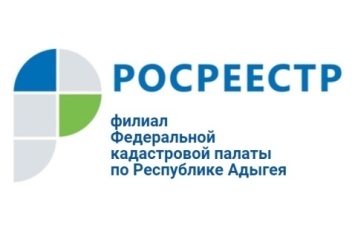 Кадастровая палата выдала жителям республики более 3,2 тысяч выписоко кадастровой стоимости объектов недвижимостиЗа пять месяцев 2019 года Кадастровой палатой по Республике Адыгея выдано более 3,2 тыс. выписок из Единого государственного реестра недвижимости о кадастровой стоимости объектов недвижимости.Выписка о кадастровой стоимости содержит дату внесения сведений о кадастровой стоимости, а также реквизиты акта об утверждении кадастровой стоимости.Кроме того, указав в запросе определенную дату, можно также узнать кадастровую стоимость объекта на эту дату.Для удобства граждан Росреестр предлагает несколько способов получения из Реестра недвижимости информации о кадастровой стоимости объекта недвижимости.Так, на сайте Росреестра можно получить выписку из Реестра недвижимости о кадастровой стоимости объекта недвижимости, заполнив специальную форму запроса.Собственники недвижимости могут оперативно узнать кадастровую стоимость принадлежащих им объектов в личном кабинете Росреестра, который расположен на главной странице сайта Росреестра. Для авторизации в личном кабинете используется подтвержденная учетная запись пользователя на едином портале государственных услуг Российской Федерации.Кроме того, кадастровую стоимость можно посмотреть в режиме онлайн с помощью сервисов «Публичная кадастровая карта» и «Справочная информация по объектам недвижимости в режиме online», которые доступны на главной странице сайта Росреестра.Также можно запросить выписку о кадастровой стоимости объекта недвижимости при личном обращении в офис многофункционального центра «Мои документы» (МФЦ).